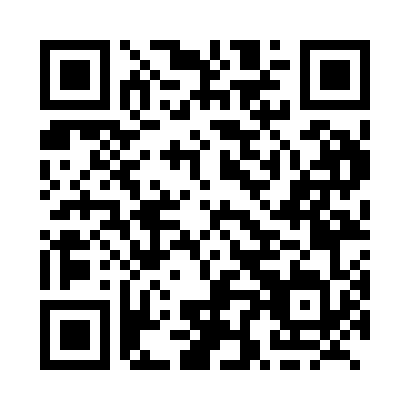 Prayer times for Esprit-Saint, Quebec, CanadaMon 1 Jul 2024 - Wed 31 Jul 2024High Latitude Method: Angle Based RulePrayer Calculation Method: Islamic Society of North AmericaAsar Calculation Method: HanafiPrayer times provided by https://www.salahtimes.comDateDayFajrSunriseDhuhrAsrMaghribIsha1Mon2:394:3912:386:078:3710:382Tue2:394:4012:386:078:3710:383Wed2:394:4012:396:078:3710:384Thu2:404:4112:396:068:3610:385Fri2:404:4212:396:068:3610:376Sat2:414:4312:396:068:3610:377Sun2:414:4312:396:068:3510:378Mon2:424:4412:396:068:3410:379Tue2:424:4512:406:058:3410:3710Wed2:434:4612:406:058:3310:3611Thu2:434:4712:406:058:3310:3612Fri2:444:4812:406:058:3210:3613Sat2:444:4912:406:048:3110:3514Sun2:454:5012:406:048:3010:3515Mon2:464:5112:406:038:2910:3316Tue2:484:5212:406:038:2810:3217Wed2:504:5312:416:028:2810:3018Thu2:524:5412:416:028:2710:2819Fri2:544:5512:416:018:2610:2620Sat2:564:5612:416:018:2510:2421Sun2:584:5712:416:008:2310:2222Mon3:004:5912:416:008:2210:2023Tue3:025:0012:415:598:2110:1824Wed3:045:0112:415:588:2010:1625Thu3:065:0212:415:588:1910:1426Fri3:085:0312:415:578:1810:1227Sat3:115:0512:415:568:1610:1028Sun3:135:0612:415:558:1510:0829Mon3:155:0712:415:558:1410:0630Tue3:175:0812:415:548:1210:0331Wed3:195:1012:415:538:1110:01